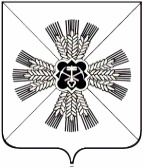 РОССИЙСКАЯ ФЕДЕРАЦИЯ КЕМЕРОВСКАЯ ОБЛАСТЬПРОМЫШЛЕННОВСКИЙ МУНИЦИПАЛЬНЫЙ РАЙОНЛЕБЕДЕВСКОЕ СЕЛЬСКОЕ ПОСЕЛЕНИЕСОВЕТ НАРОДНЫХ ДЕПУТАТОВЛЕБЕДЕВСКОГО СЕЛЬСКОГО ПОСЕЛЕНИЯ3-ий созыв , 30-е заседание.Р Е Ш Е Н И Е От «23» ноября 2017 № 87с. ЛебедиО проекте решения «О внесении изменений и дополнений в Устав муниципального образования «Лебедевское сельское поселение»Рассмотрев внесенный администрацией Лебедевского сельского поселения проект решения «О внесении изменений и дополнений в Устав муниципального образования «Лебедевское сельское поселение» и руководствуясь статьей 44 Федерального закона от 06.10.2003 г №131-ФЗ «Об общих принципах организации местного самоуправления в Российской Федерации», Совет народных депутатов Лебедевского сельского поселения РЕШИЛ:Принять проект решения «О внесении изменений и дополнений в Устав муниципального образования «Лебедевское сельское поселение»» (приложение);Обнародовать проект решения «О внесении изменений и дополнений в Устав муниципального образования «Лебедевское сельское поселение»  на информационном  стенде администрации и на официальном сайте администрации  Промышленновского муниципального района в информационно-телекоммуникационной сети «Интернет» на странице Лебедевского сельского поселения (http://admprom.ru/лебедевское - сельское - поселение/.Назначить публичные слушания по проекту решения « О внесении изменений и дополнений в Устав муниципального образования «Лебедевское сельское поселение» на 25.12.2017 года в 15-00 часов по адресу: с. Лебеди, ул. Центральная, 32  Промышленновского района Кемеровской области.Настоящее решение подлежит обнародованию на информационном стенде администрации  Лебедевского сельского поселения и размещению на официальном сайте администрации  Промышленновского муниципального района в информационно-телекоммуникационной сети «Интернет» на странице Лебедевского сельского поселения (http://admprom.ru/лебедевское - сельское - поселение/ и вступает в силу со дня подписания.Контроль за исполнением настоящего решения возложить на мандатную комиссию (Журавлева Н.И.).    Председатель Совета народных депутатовЛебедевского сельского поселения                                         И.Ю.Мясоедов        ГлаваЛебедевского  сельского поселения                                        И.Ю.Мясоедов ПРИЛОЖЕНИЕк решениюСовета народных депутатовЛебедевского сельского поселенияОт 23.11.2017 г. №87Проект решения «О внесении изменений и дополнений в Устав муниципального образования «Лебедевское сельское поселение»»В целях приведения Устава муниципального образования «Лебедевское сельское поселение» в соответствие с нормами действующего законодательства, на основании статьи 21 Устава муниципального образования «Лебедевское сельское поселение», Совет народных депутатов Лебедевского сельского поселенияРЕШИЛ:1. Внести изменения в Устав муниципального образования «Лебедевское сельское поселение» 1.1. Пункт 1 части 3 статьи 12 Устава изложить в следующей редакции:«1) проект устава Лебедевского сельского поселения, а также проект муниципального нормативного правового акта о внесении изменений и дополнений в данный устав, кроме случаев, когда в Устав Лебедевского сельского поселения вносятся изменения в форме точного воспроизведения положений Конституции Российской Федерации, федеральных законов, Устава Кемеровской области или Законов Кемеровской области в целях приведения данного устава в соответствие с этими нормативными правовыми актами;» 1.2. Часть 1статьи 41 Устава изложить в следующей редакции:«1. Проект устава Лебедевского сельского поселения, проект решения о внесении изменений и дополнений  в Устав Лебедевского сельского поселения подлежит официальному обнародованию не позднее, чем за 30 дней до дня рассмотрения вопроса о принятии устава поселения, внесении изменений и дополнений в устав поселения с одновременным официальным опубликованием (обнародованием) установленного представительным органом порядка учета предложений по проекту устава, проекту указанного решения, а также порядка участия граждан в его обсуждении.Не требуется официальное обнародование порядка учета предложений по проекту муниципального правового акта о внесении изменений и дополнений в устав муниципального образования, а также порядка участия граждан в его обсуждении в случае, когда в устав муниципального образования вносятся изменения в форме точного воспроизведения положений Конституции Российской Федерации, федеральных законов, Устава Кемеровской области или законов Кемеровской области в целях приведения данного устава в соответствие с этими нормативными правовыми актами».1.3. Часть 3 статьи 25 Устава дополнить абзацем следующего содержания: «В случае обращения Губернатора Кемеровской области с заявлением о досрочном прекращении полномочий депутата Совета народных депутатов сельского поселения, днем появления основания для досрочного прекращения полномочий является день поступления в Совет народных депутатов Лебедевского сельского поселения данного заявления.».1.4. Статью 27 Устава дополнить частями 5.1, 5.2 следующего содержания:«5.1. Проверка достоверности и полноты сведений о доходах, расходах, об имуществе и обязательствах имущественного характера, представляемых в соответствии с законодательством Российской Федерации о противодействии коррупции, главой поселения проводится по решению Губернатора Кемеровской области в порядке, установленном законом Кемеровской области.5.2. При выявлении в результате проверки, проведенной в соответствии с частью 5.1. настоящей статьи, фактов несоблюдения ограничений, запретов, неисполнения обязанностей, которые установлены Федеральным законом от 25 декабря 2008 года №273-ФЗ «О противодействии коррупции», Федеральным законом от 3 декабря 2012 года №230-ФЗ «О контроле за соответствием расходов лиц, замещающих государственные должности, и иных лиц их доходам», Федеральным законом от 7 мая 2013 года №79-ФЗ «О запрете отдельным категориям лиц открывать и иметь счета (вклады), хранить наличные денежные средства и ценности в иностранных банках, расположенных за пределами территории Российской Федерации, владеть и(или) пользоваться иностранными финансовыми инструментами», Губернатор Кемеровской области обращается с заявлением о досрочном прекращении полномочий главы поселения в Совет народных депутатов Лебедевского сельского поселения или в суд.».1.5.  Пункт 5 части 2 статьи 63 Устава изложить в следующей редакции:«5) несоблюдение ограничений, запретов, неисполнение обязанностей, которые установлены Федеральным законом от 25 декабря 2008 года №273-ФЗ «О противодействии коррупции», Федеральным законом от 3 декабря 2012 года №230-ФЗ «О контроле за соответствием расходов лиц, замещающих государственные должности, и иных лиц их доходам», Федеральным законом от 7 мая 2013 года №79-ФЗ «О запрете отдельным категориям лиц открывать и иметь счета (вклады), хранить наличные денежные средства и ценности в иностранных банках, расположенных за пределами территории Российской Федерации, владеть и(или) пользоваться иностранными финансовыми инструментами»»;1.6. Часть 2 статьи 21 Устава дополнить пунктом 24 следующего содержания:«24) определение специально отведенных мест для проведения встреч депутатов с избирателями, а также определение перечня помещений, предоставляемых органами местного самоуправления для проведения встреч депутатов с избирателями, и порядка их предоставления.»;1.7. Статью 26 Устава дополнить частями 4-7 следующего содержания:«4. Встречи депутата с избирателями проводятся в помещениях, специально отведенных местах, а так же на внутридворовых территориях при условии, что их проведение не повлечет за собой нарушение функционирование объектов жизнеобеспечения, транспортной или социальной инфраструктуры, связи, создание помех движению пешеходов и(или) транспортных средств либо доступу граждан к жилым помещениям или объектам транспортной или социальной инфраструктуры. Уведомление органов исполнительной власти Кемеровской области или органов местного самоуправления о таких встречах не требуется. При этом депутат вправе предварительно проинформировать указанные органы о дате и времени их проведения. 5. Совет народных депутатов Лебедевского сельского поселения определяет специально отведенные места для проведения встреч депутатов с избирателями, а также определяют перечень помещений, предоставляемых органами местного самоуправления для проведения встреч депутатов с избирателями, и порядок их предоставления.6. Встречи депутата с избирателями в форме публичного мероприятия проводится в соответствии с законодательством Российской Федерации о собраниях, митингах, демонстрациях, шествиях и пикетированиях.7. Воспрепятствование организации или проведению встреч депутата с избирателями в форме публичного мероприятия, определяемого законодательством Российской Федерации о собраниях, митингах, демонстрациях, шествиях или пикетированиях, влечет за собой административную ответственности в соответствии с законодательством Российской Федерации.».2. Решение подлежит государственной регистрации в территориальном органе уполномоченного федерального органа исполнительной власти в сфере регистрации уставов муниципальных образований в установленном федеральным законом порядке, а также официальному обнародованию в течение 7 дней с момента получения его после государственной регистрации и вступает в силу после его официального обнародования на информационном стенде администрации Лебедевского сельского поселения и размещению на официальном сайте администрации  Промышленновского муниципального района в информационно-телекоммуникационной сети «Интернет» на странице Лебедевского сельского поселения (http://admprom.ru/лебедевское - сельское - поселение/.3. Контроль за исполнением настоящего решения возложить на мандатную комиссию (Журавлева Н.М.)    Председатель Совета народных депутатовЛебедевского сельского поселения                                         И.Ю.Мясоедов        ГлаваЛебедевского сельского поселения                                         И.Ю.Мясоедов